Wort zum TagZur Achtsamkeit gibt es viele Bücher…Ein schönes Segensgebet das die Achtsamkeit wie ich finde schön zusammenfasst möchte ich mit Ihnen teilen.Segen für die SinneGott segne Dich,dass du auch in dunklen Stunden den Vogel hörst,der Dir – trotz Traurigkeit –ein leises Lied der Freude singt.Gott segne Dich, dass Du auch in schwierigen Momenten des Lebenseine Quelle findest,die Dir Kraft gibt und den Durst löscht.Gott segne Dich,dass Du auch die feinen Töne der Grille am Weg nicht überhörst,und dass sie Dir begegnen, wo du es nicht erwartest,und in Dir ein Lächeln wecken.Gott segne Dich,dass Dich der Hauch des Windes immer wieder berührt,und dass sein Rauschen in Direine tiefe Zufriedenheit auslöst.Gott segne Dich,dass warme Sonnenstrahlen – auch in kalten Zeiten –eine feine Melodie verströmen, die Dich wärmt.Gott segne Dich,dass der Klang der Glocken Musik ist für Deine Seele,die Dich einlädt zum Tanzen und fröhlich Sein.(Aus: Dass Erde und Himmel Dir blühen. Malterser Segen)Mir gefällt in diesem Segensgebet der Abschnitt über «die feinen Töne der Grillen». Wie oft bin ich schon an einem Ort ungeplant überrascht worden. Habe Überraschendes erlebt zu einer Zeit, die ich nicht geplant habe. In meiner Wahrnehmung und in meiner Rückschau hat dies oft zu einem Lächeln geführt. Christel Gysin / Katechetin .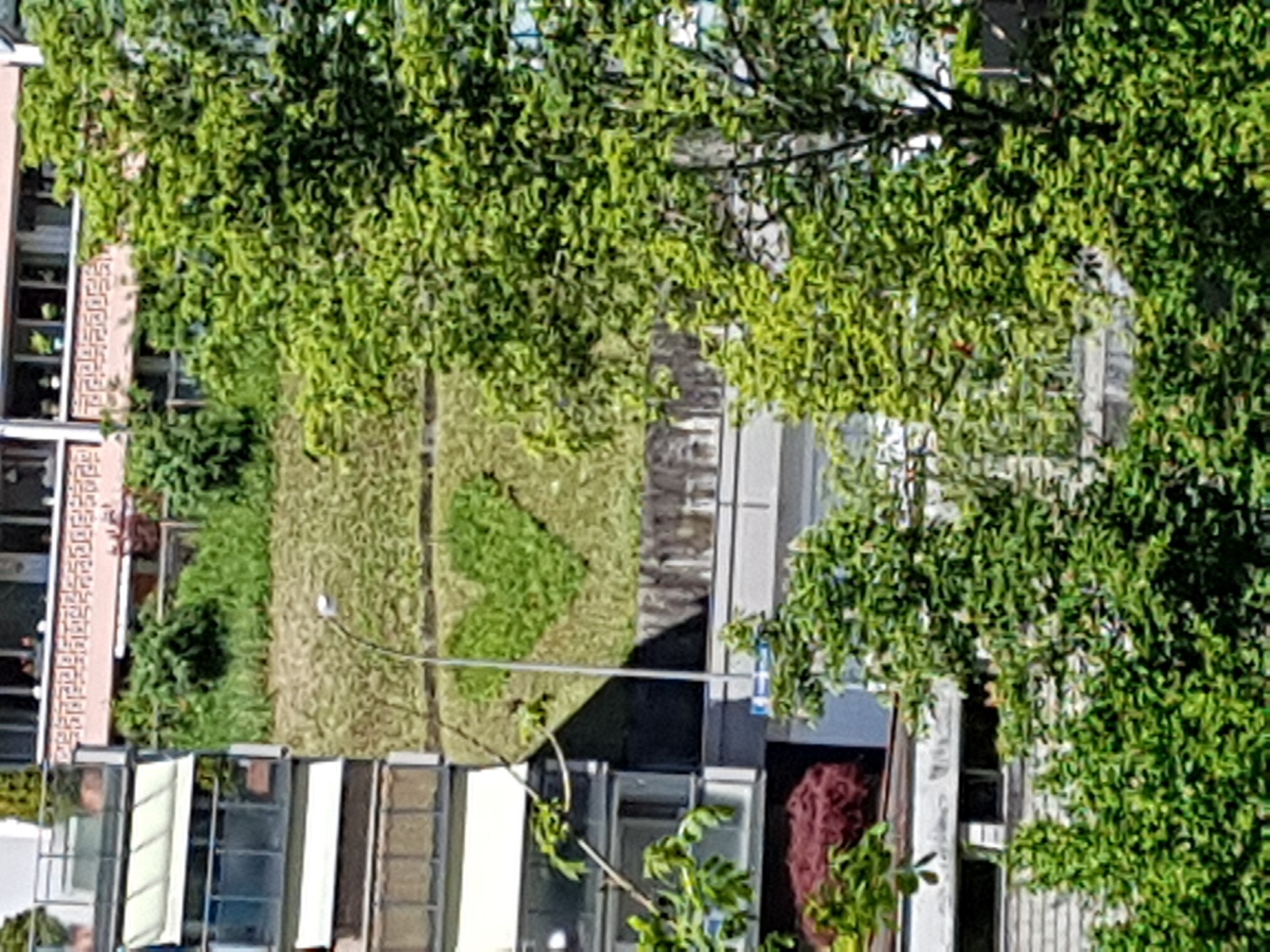 Ein Herz im Würzenbachquartier zum Muttertag am 17.Mai 2020